LG DUALCOOL雙迴轉變頻空調產品圖產品圖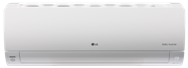 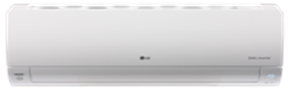 產品名稱產品名稱LG DUALCOOL雙迴轉變頻空調LG DUALCOOL雙迴轉變頻空調LG DUALCOOL雙迴轉變頻空調LG DUALCOOL雙迴轉變頻空調系列名稱系列名稱旗艦SM+旗艦SM+旗艦SM+旗艦SM+產品型號產品型號LSU/N-0817DHPLSU/N-0817DHPLSU/N-1017DHPLSU/N-1217DHP售價售價$29,900$29,900$33,900$40,900省電靜音空調雙迴轉壓縮機●●●●省電靜音空調節能模式三段三段三段三段清淨空調奈米離子●●●●清淨空調自體清潔●●●●清淨空調微塵濾網●●●●舒適空調舒眠●●●●舒適空調舒適氣流●●●●舒適空調噴射冷流●●●●耐用空調壓縮機10年保固●●●●耐用空調主機板7年保固●●●●耐用空調全機3年保固●●●●耐用空調抗鏽蝕金散熱片●●●●智慧空調Wi-Fi內建●●●●智慧空調Smart ThinQ App●●●●智慧空調聰明診斷●●●●快速安裝設計●●●●冷房能力 (kW)2.22.22.83.5暖房能力 (kW)2.72.73.44CSPF (kWh/kWh)6.006.005.956.10能效分級1級1級1級1級輸入電源 (Φ/V/Hz)1Φ 220V, 60Hz1Φ 220V, 60Hz1Φ 220V, 60Hz1Φ 220V, 60Hz除濕量 (l/h)1.31.31.31.9冷媒&填充量 (g)R410A, 1,150R410A, 1,150R410A, 1,150R410A, 1,300室內機淨尺寸 (W*H*D)mm885*325*236885*325*236885*325*236885*325*236室外機淨尺寸 (W*H*D) mm770*545*288770*545*288770*545*288870*650*330室內機淨重 (kg)11111111室外機淨重 (kg)32323241.5產品圖產品圖產品名稱產品名稱LG DUALCOOL雙迴轉變頻空調LG DUALCOOL雙迴轉變頻空調LG DUALCOOL雙迴轉變頻空調LG DUALCOOL雙迴轉變頻空調系列名稱系列名稱旗艦SM+旗艦SM+旗艦SM+旗艦SM+產品型號產品型號LSU/N-1417DHPLSU/N-1217DCOLSU/N-1217DCOLSU/N-1417DCO售價售價$44,900$38,900$38,900$40,900省電靜音空調雙迴轉壓縮機●●●●省電靜音空調節能模式三段三段三段三段清淨空調奈米離子●●●●清淨空調自體清潔●●●●清淨空調微塵濾網●●●●舒適空調舒眠●●●●舒適空調舒適氣流●●●●舒適空調噴射冷流●●●●耐用空調壓縮機10年保固●●●●耐用空調主機板7年保固●●●●耐用空調全機3年保固●●●●耐用空調抗鏽蝕金散熱片●●●●智慧空調Wi-Fi內建●●●●智慧空調Smart ThinQ App●●●●智慧空調聰明診斷●●●●快速安裝設計●●●●冷房能力 (kW)4.13.53.54.1暖房能力 (kW)4.5---CSPF (kWh/kWh)5.656.106.105.65能效分級1級1級1級1級輸入電源 (Φ/V/Hz)1Φ 220V, 60Hz1Φ 220V, 60Hz1Φ 220V, 60Hz1Φ 220V, 60Hz除濕量 (l/h)1.91.91.91.9冷媒&填充量 (g)R410A, 1,300R410A, 1,300R410A, 1,300R410A, 1,300室內機淨尺寸 (W*H*D)mm885*325*236885*325*236885*325*236885*325*236室外機淨尺寸 (W*H*D)mm870*650*330870*650*330870*650*330870*650*330室內機淨重 (kg)11111111室外機淨重 (kg)41.541.541.541.5產品圖產品圖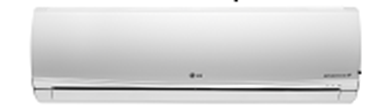 產品名稱產品名稱LG DUALCOOL雙迴轉變頻空調LG DUALCOOL雙迴轉變頻空調系列名稱系列名稱標準S2標準S2產品型號產品型號LSU/N-1815WHPLSU/N-2215WHP售價售價$51,900$57,900省電靜音空調雙迴轉壓縮機●●省電靜音空調節能模式二段二段清淨空調奈米離子--清淨空調自體清潔●●清淨空調微塵濾網●●舒適空調舒眠●●舒適空調舒適氣流●●舒適空調噴射冷流●●耐用空調壓縮機10年保固●●耐用空調主機板7年保固●●耐用空調全機3年保固●●耐用空調抗鏽蝕金散熱片●●智慧空調Wi-Fi內建--智慧空調Smart ThinQ App--智慧空調聰明診斷--快速安裝設計●●冷房能力 (kW)5.26.3暖房能力 (kW)5.87.1CSPF (kWh/kWh)5.334.96能效分級1級2級輸入電源 (Φ/V/Hz)1Φ 220V, 60Hz1Φ 220V, 60Hz除濕量 (l/h)2.52.5冷媒&填充量 (g)R410A, 1,350R410A, 1,800室內機淨尺寸 (W*H*D)mm1090*330*2481090*330*248室外機淨尺寸 (W*H*D)mm870*655*320870*800*320室內機淨重 (kg)14.514.5室外機淨重 (kg)4655產品圖產品圖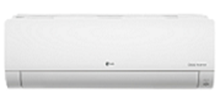 產品名稱產品名稱LG DUALCOOL雙迴轉變頻空調LG DUALCOOL雙迴轉變頻空調LG DUALCOOL雙迴轉變頻空調系列名稱系列名稱經典SJ經典SJ經典SJ產品型號產品型號LSU/N-0817SCOLSU/N-1017SCOLSU/N-1418SCO售價售價$26,900$30,900$38,900省電靜音空調雙迴轉壓縮機●●●省電靜音空調節能模式三段三段三段清淨空調奈米離子●●●清淨空調自體清潔●●●清淨空調微塵濾網●●●舒適空調舒眠●●●舒適空調舒適氣流●●●舒適空調噴射冷流●●●耐用空調壓縮機10年保固●●●耐用空調主機板7年保固●●●耐用空調全機3年保固●●●耐用空調抗鏽蝕金散熱片●●●智慧空調Wi-Fi內建●●●智慧空調Smart ThinQ App●●●智慧空調聰明診斷●●●快速安裝設計●●●冷房能力 (kW)2.22.84.1暖房能力 (kW)---CSPF (kWh/kWh)5.935.935.46能效分級1級1級1級輸入電源 (Φ/V/Hz)1Φ 220V, 60Hz1Φ 220V, 60Hz1Φ 220V, 60Hz除濕量 (l/h)1.251.251.72冷媒&填充量 (g)R32, 850R32, 850R32 1,050室內機淨尺寸 (W*H*D)837*302*189837*302*189998*345*210室外機淨尺寸 (W*H*D)770*545*288770*545*288870*650*330室內機淨重 (kg)9911.6室外機淨重 (kg)323242